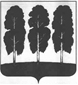 АДМИНИСТРАЦИЯ БЕРЕЗОВСКОГО РАЙОНАХАНТЫ-МАНСИЙСКОГО АВТОНОМНОГО ОКРУГА – ЮГРЫ РАСПОРЯЖЕНИЕот 01.10.2021	                                                                                            № 776-рпгт. БерезовоОб утверждении плана мониторинга правоприменения нормативных правовых актов администрации Березовского района на 2022 год  Во исполнение Указа Президента Российской Федерации                                         от 20 мая 2011 года № 657 «О мониторинге правоприменения в Российской Федерации», в соответствии с постановлением администрации Березовского района от 29.02.2012 № 248 «Об утверждении Положения о проведении мониторинга правоприменения в администрации Березовского района»: 1. Утвердить план мониторинга правоприменения нормативных правовых актов администрации Березовского района на 2022 год согласно приложению к настоящему распоряжению.2. Разместить настоящее распоряжение на официальном веб-сайте органов местного самоуправления Березовского района.3. Настоящее распоряжение вступает в силу после его подписания. 4.Контроль за исполнением настоящего распоряжения возложить на начальника юридическо - правового управления администрации Березовского района О.В. Антоненкову.И.о. главы района                                                                                      П.В. АртеевПриложение к распоряжению администрации Березовского районаот 01.10.2021 № 776-рПлан мониторинга правоприменения нормативных правовых актов администрации Березовского района на 2022 год № п/пОтрасль (подотрасль) законодательства либогруппа нормативных правовых актов,мониторинг которых планируется осуществитьСтруктурное подразделение администрации Березовского района, участвующее в проведении мониторинга правопримененияСроки осуществления мониторинга правопримененияРезультаты мониторинга правоприменения1.Постановление администрации Березовского района от 02.06.2020 № 484  «О порядке предоставления субсидии субъектам малого и среднего предпринимательства Березовского района, осуществляющим деятельность в сфере хлебопечения в сельских населенных пунктах городского поселения Березово»Комитет по экономической политикеIV квартал2022 года